РОДИТЕЛИ! ВАШИМ ДЕТЯМ НЕ МЕСТО ЗА РУЛЕМ!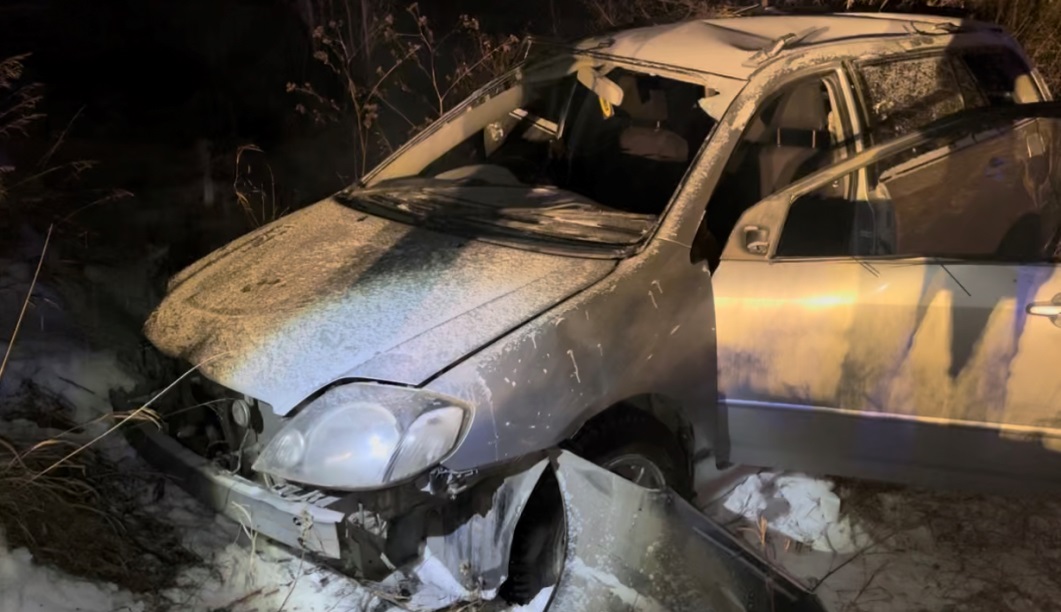 ДТП произошло 6 декабря 2022 года С начала года к административной ответственности привлечено 30 несовершеннолетних детей. Эти дети подвергли свою жизнь смертельной опасности! За управление транспортным средством водителем, не имеющим права на управление транспортными средствами, предусмотрен административный штраф в размере от 5 тысяч до 15 тысяч рублей (ч.1 ст.12.7 КоАП РФ).Несовершеннолетний не может управлять транспортным средством, не имея удостоверения водителя, будь то автомобиль, мотоцикл, мопед либо скутер.В первую очередь, за подростками должны следить родители, ведь именно они и несут ответственность за своих несовершеннолетних детей.Родителям и законным представителям несовершеннолетних необходимо помнить, что за вред, причинённый несовершеннолетним, не достигшим возраста 18 лет, отвечают его родители или законные представители. И если несовершеннолетний водитель, будет признан виновником ДТП, при отсутствии самостоятельного заработка у несовершеннолетнего возмещать причиненный вред, уплачивать административный штраф придется его родителям или законным представителям (ст. 32.2 КоАП РФ).Кроме того, родители или законные представители несовершеннолетних могут быть привлечены к административной ответственности по ч.1 ст. 5.35 КоАП РФ за неисполнение ими обязанностей по содержанию и воспитанию несовершеннолетних.БЕРЕГИТЕ ЖИЗНИ СВОИХ ДЕТЕЙ!